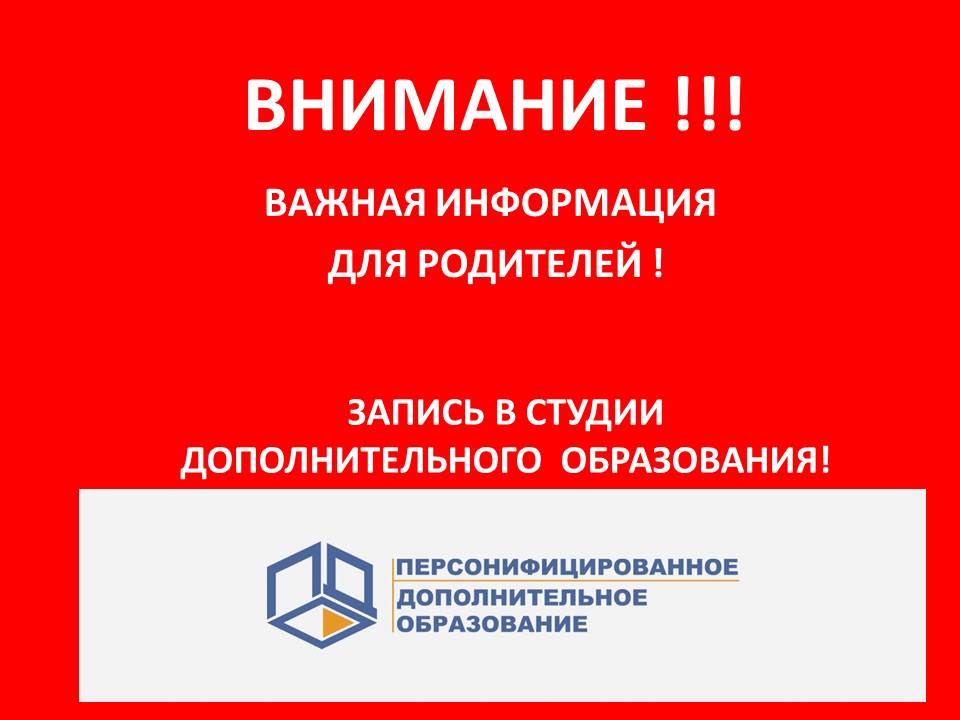 https://klgd.pfdo.ruВ Калининградской области реализуется приоритетный проект «Доступное дополнительное образование для детей Калининградской области» системы персонифицированного финансирования дополнительного образования детей ПФДО. Внедрение системы ПФДО предоставит обучающимся возможность бесплатно обучаться в  любых организациях. Для реализации права на получение дополнительного образования  дети и подростки в возрасте от 5 до 18 лет, зарегистрированные на территории  городского округа «Город Калининград», должны иметь сертификат дополнительного образования.Сертификат можно будет использовать, выбрав программу дополнительного образования, состоящую в реестре дополнительных общеобразовательных программ, включенных в систему ПФДО.После получения сертификата дополнительного образования родителю (законному представителю) ребенка необходимо воспользоваться Интернет - навигатором системы ПФДО  (https://klgd.pfdo.ru )  После получения заявления, распечатав его,  родитель  (законный представитель)  прилагая к нему документы , обращается в ДЮЦ  или образовательную организацию (школа, детский сад), представители которой проверяют достоверность сведений, указанных в заявлении.В учреждениях, обладающих правами уполномоченной организации, будет произведена активация заявления и на  электронную почту родителя (законного представителя) будет направлен действующий сертификат.Максимальное количество услуг, получение которых предусматривается по образовательным программам, включенным в соответствующий реестр образовательных программМиф №1Сложность подачи заявления на получение сертификата.РеальностьВозможность подачи заявления на получение сертификата персонифицированного финансирования, осуществляется через  ссылку ЛИЧНОГО КАБИНЕТА РОДИТЕЛЯhttps://klgd.pfdo.ru или https://lk-minobr.gov39.ru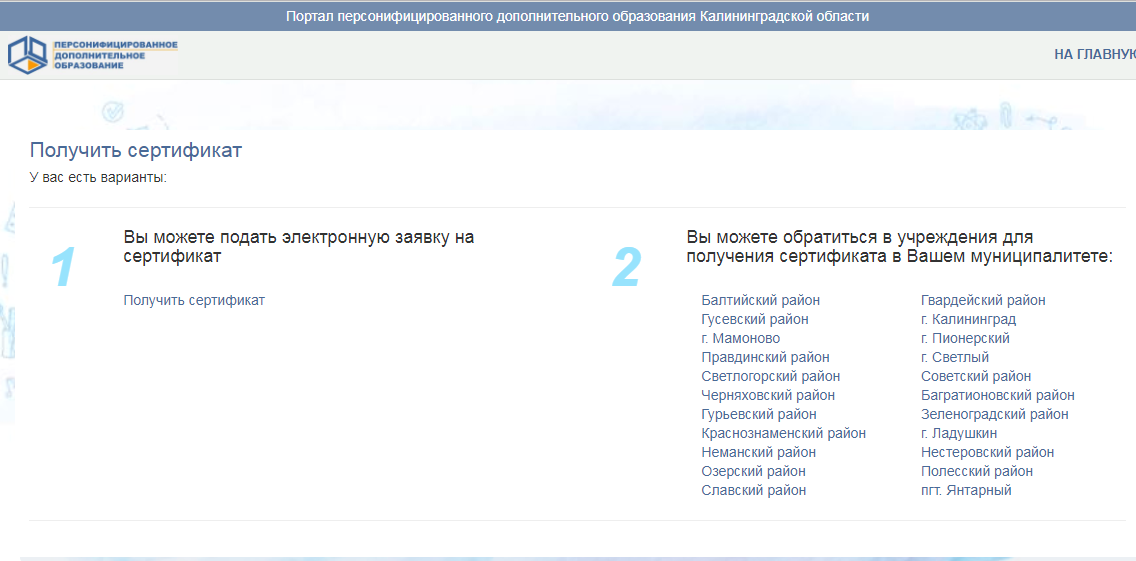 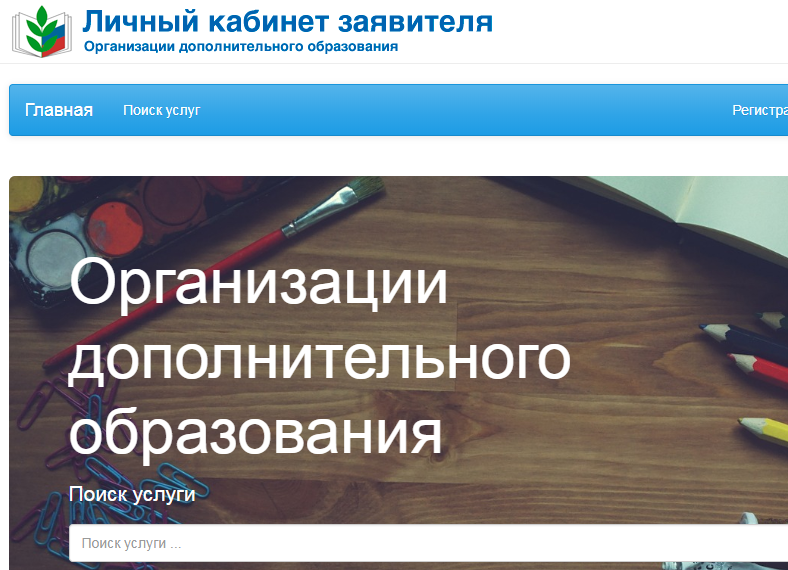 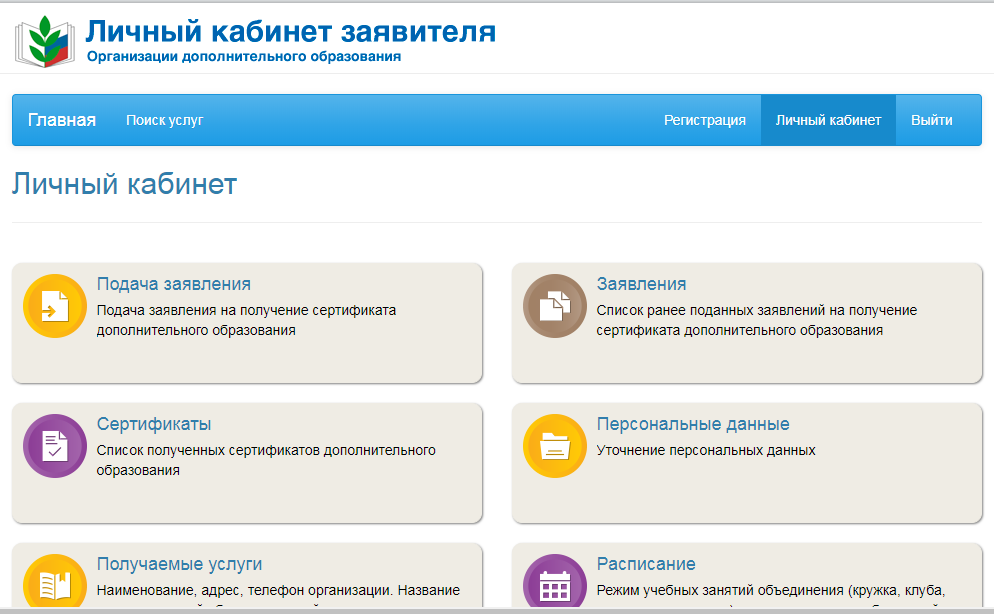 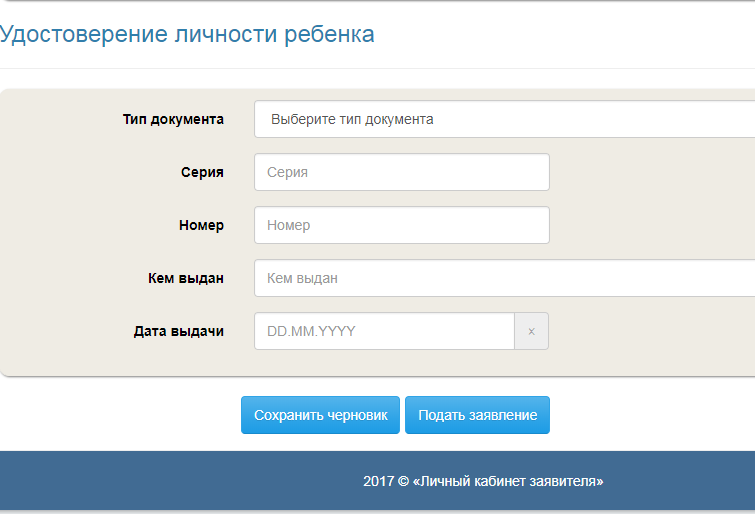 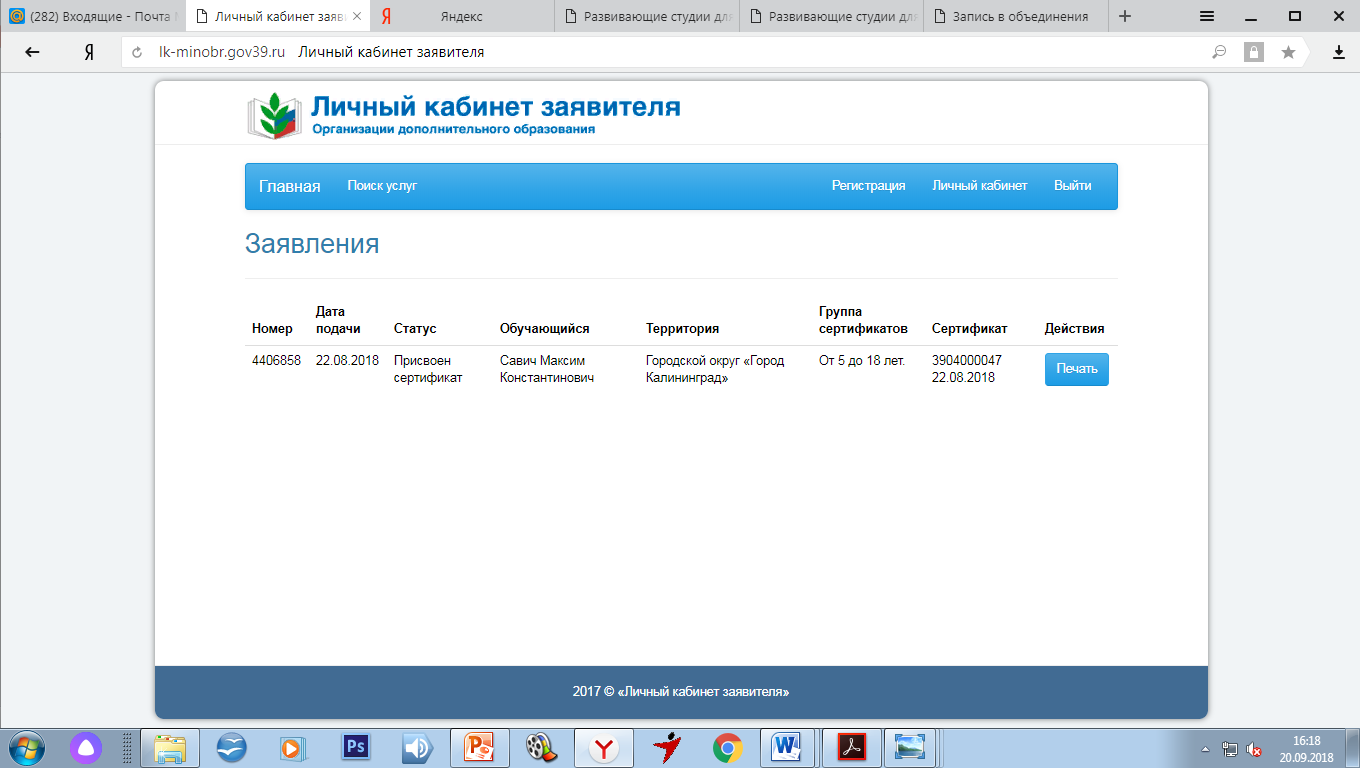 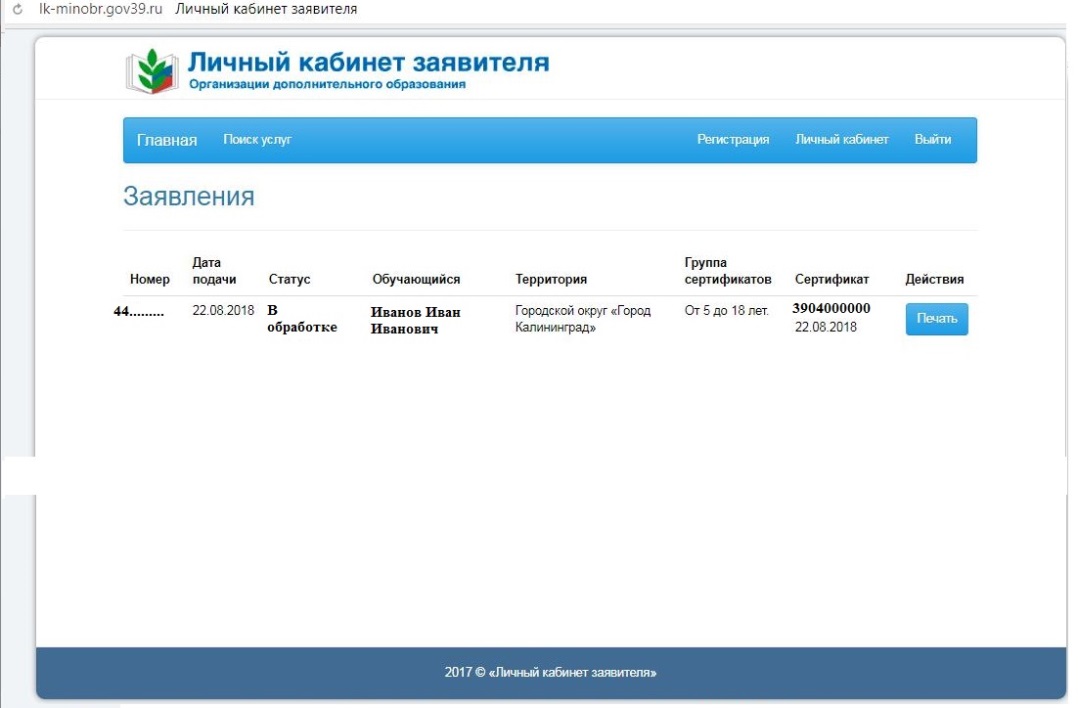 Статус сертификатаМаксимальное количество услуг, получение которых предусматривается по образовательным программам, включенным в соответствующий реестр образовательных программМаксимальное количество услуг, получение которых предусматривается по образовательным программам, включенным в соответствующий реестр образовательных программМаксимальное количество услуг, получение которых предусматривается по образовательным программам, включенным в соответствующий реестр образовательных программСтатус сертификатаРеестр предпрофессиона-льных программРеестр значимых программРеестр общеразвива-ющих программДети в возрасте от 5  до 18 летДети в возрасте от 5  до 18 летДети в возрасте от 5  до 18 летДети в возрасте от 5  до 18 летСертификат учета333